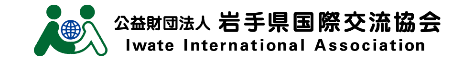 ２０　　　年　　　月　　　日　　受付者：　　　　　　　　　　　みやすいで、しくしてください。 Please write correctly and clearly.カナ／Kana／Sex／Age／Name姓/Family name名/First name名/First name名/First nameミドル/Middle nameミドル/Middle nameミドル/Middle nameＭ ・ Ｆ／Nationality／Company name/School name／Company name/School name／Company name/School name／First language／Other Languages Spoken／Other Languages Spoken／Other Languages SpokenStatus of Residence□ Permanent Resident　　□の Spouse or Child of Japanese National□・・ Engineer / Specialist in Humanities / International Service□ Student　　　　□ Instructor　　　□ Specified Skilled Worker□ Technical Intern Training　　　　　 □ Designated Activities□ Dependent　　　□ Long-Term Resident □その Other（　　  　　　　　）□ Permanent Resident　　□の Spouse or Child of Japanese National□・・ Engineer / Specialist in Humanities / International Service□ Student　　　　□ Instructor　　　□ Specified Skilled Worker□ Technical Intern Training　　　　　 □ Designated Activities□ Dependent　　　□ Long-Term Resident □その Other（　　  　　　　　）□ Permanent Resident　　□の Spouse or Child of Japanese National□・・ Engineer / Specialist in Humanities / International Service□ Student　　　　□ Instructor　　　□ Specified Skilled Worker□ Technical Intern Training　　　　　 □ Designated Activities□ Dependent　　　□ Long-Term Resident □その Other（　　  　　　　　）□ Permanent Resident　　□の Spouse or Child of Japanese National□・・ Engineer / Specialist in Humanities / International Service□ Student　　　　□ Instructor　　　□ Specified Skilled Worker□ Technical Intern Training　　　　　 □ Designated Activities□ Dependent　　　□ Long-Term Resident □その Other（　　  　　　　　）□ Permanent Resident　　□の Spouse or Child of Japanese National□・・ Engineer / Specialist in Humanities / International Service□ Student　　　　□ Instructor　　　□ Specified Skilled Worker□ Technical Intern Training　　　　　 □ Designated Activities□ Dependent　　　□ Long-Term Resident □その Other（　　  　　　　　）□ Permanent Resident　　□の Spouse or Child of Japanese National□・・ Engineer / Specialist in Humanities / International Service□ Student　　　　□ Instructor　　　□ Specified Skilled Worker□ Technical Intern Training　　　　　 □ Designated Activities□ Dependent　　　□ Long-Term Resident □その Other（　　  　　　　　）□ Permanent Resident　　□の Spouse or Child of Japanese National□・・ Engineer / Specialist in Humanities / International Service□ Student　　　　□ Instructor　　　□ Specified Skilled Worker□ Technical Intern Training　　　　　 □ Designated Activities□ Dependent　　　□ Long-Term Resident □その Other（　　  　　　　　）□ Permanent Resident　　□の Spouse or Child of Japanese National□・・ Engineer / Specialist in Humanities / International Service□ Student　　　　□ Instructor　　　□ Specified Skilled Worker□ Technical Intern Training　　　　　 □ Designated Activities□ Dependent　　　□ Long-Term Resident □その Other（　　  　　　　　）□ Permanent Resident　　□の Spouse or Child of Japanese National□・・ Engineer / Specialist in Humanities / International Service□ Student　　　　□ Instructor　　　□ Specified Skilled Worker□ Technical Intern Training　　　　　 □ Designated Activities□ Dependent　　　□ Long-Term Resident □その Other（　　  　　　　　）TelephoneメールアドレスE-mailメールアドレスE-mailメールアドレスE-mail※Please make sure you fill this out.※Please make sure you fill this out.※Please make sure you fill this out.／Address〒   　 －〒   　 －〒   　 －〒   　 －〒   　 －〒   　 －〒   　 －〒   　 －〒   　 －いつにましたか？When did you come to Japan?year         monthyear         monthyear         monthいつまでにいますか？いつまでにいますか？いつまでにいますか？(How long are you going to be in Japan?)(How long are you going to be in Japan?)(How long are you going to be in Japan?)のExperience studying Japanese１　を　したことが　ありますか。／Have you studied Japanese before?　　　　はい Yes　　・　　　いいえ No２　どのくらいの　しましたか。／How long have you studied for?　□６か月未満／less than 6 month	　　　□６か月～１年／6 months~1 year　□１～２年／1~2 years	　　　　　　　　　　　　　　　□２年以上／more than 2 years３　どんなで　しましたか。／What textbooks did you use?４　の／Current level of Japanese ability５　のを　っていますか。／Do you have any Japanese language certifications?□ ／JLPT(Japanese Language Proficiency Test)  N　　　　□ J-TEST ／Test of Practical Japanese 　　　　（level）□ BJTテスト／Business Japanese Proficiency Test 　　　　(level)のConditions needed to learn Japanese１　を　いちばん　したいですか。／What do you want to study the most?□ するときにな ／ Necessary Japanese for everyday life□　の　／ Practice speaking□　 ／ Grammar□　　／JLPT preparation　N　　  　　　 other exam （　         　　　　　　　　　　　　　）□ にな ／ Necessary Japanese for work□ みき（：メモやメール、など）／Reading/writing (Ex: Notes, emails, Application forms)□  ／ Kanji□ その　／Other　（　　　　　　　　  　　　　　　　　　　　　　　　　　　　　　　　　）２　どのくらいの　したいですか。／How long would you like to study?□１～２／1~2 months 　   □３／3 months　　　　　□その／Other　（    　　　　　　　　）３　いつ　したいですか。／When would you like to study?Mark ○ or write down the specific hours you are available to study in the allotted times below.４　どこで　したいですか。／Where would you like to study?□／In Aiina　　　　　□／Online　　　　□その／Other　（　　     　　　　　　　　）５　いくら　おを　いますか。／ How much money can you spend?　　□ Free （￥０）　　　　　　□（￥　　　　　　　　　）／ Per hour